Департамент образования и молодёжной политики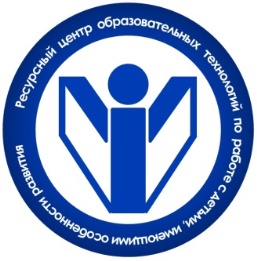 Ханты-Мансийского автономного округа – ЮгрыБюджетное учреждение высшего образованияХанты-Мансийского автономного округа – Югры «Сургутский государственный педагогический университет»Региональный ресурсный центр образовательных технологийпо работе с детьми, имеющими особенности развитияПРОГРАММА(проект)Научно-практическая конференция«Теоретические и практические аспектыпостроения системы ранней помощи»31 октября 2022 г.СургутЦель научно-практической конференции – диссеминация опыта работы педагогов образовательных организаций Ханты-Мансийского автономного округа – Югры по оказанию комплексной помощи детям раннего возраста с ограниченными возможностями здоровья и семьям, их воспитывающим.Форма проведения – научно-практическая конференция.Уровень проведения: региональный.Дата и время проведения научно-практической конференции: 31. 10. 2022 года 13.00 - 17.00Научно-практическая конференция проводится в режиме онлайн.Подключение к семинару-практикуму на платформе Webinar по ссылке: https://events.webinar.ru/surgpu/1465342330Организаторы проведения научно-практической конференции: Научные сотрудники Регионального ресурсного центра по работе с детьми, имеющими особенности развития, бюджетного учреждения высшего образования «Сургутский государственный педагогический университет»Участники научно-практической конференции: научные сотрудники Регионального ресурсного центра образовательных технологий по работе с детьми, имеющими особенности развития, бюджетного учреждения высшего образования Ханты-Мансийского автономного округа – Югры «Сургутский государственный педагогический университет»; руководители и педагоги образовательных организаций Ханты-Мансийского автономного округа – Югры (педагоги-дефектологи, педагоги-психологи, учителя-логопеды, учителя, воспитатели и другие специалисты), в которых обучаются дети с расстройствами аутистического спектра;преподаватели бюджетного учреждения высшего образования Ханты-Мансийского автономного округа – Югры «Сургутский государственный педагогический университет».Контакты Оргкомитета: Региональный ресурсный центр СурГПУ:телефон: 8(3462) 77-40-70 (доб. 787)электронная почта resurs_centre@surgpu.ruБогатая Ольга Федоровна, телефон 8 912 816 30 55Электронная почта Obogataya@mail.ruМодератор проведения семинара-практикума:Богатая Ольга Федоровна, старший научный сотрудник Регионального ресурсного центра СурГПУ.ПРОГРАММАНаучно-практическая конференция«Теоретические и практические аспектыпостроения системы ранней помощи»Время проведенияТема выступленияДокладчик13:00 –13:15Тема: «Ранняя помощь детям с ограниченными возможностями здоровья как базовый структурный компонент образовательной системы»Рассказова Наталья Петровна, к.п.н., доцент, ведущий научный сотрудник Регионального ресурсного центра по работе с детьми, имеющими особенности развития, бюджетного учреждения высшего образования «Сургутский государственный педагогический университет», г. Сургут13:15–13:30Тема: «Система комплексной помощи детям раннего возраста с ограниченными возможностями здоровья в Ханты-Мансийском автономном округе – Югре»Богатая Ольга Федоровна, старший научный сотрудник Регионального ресурсного центра по работе с детьми, имеющими особенности развития, бюджетного учреждения высшего образования «Сургутский государственный педагогический университет», г. Сургут13:30 –13:45Тема: «Создание системы ранней комплексной помощи детям с ограниченными возможностями здоровья, и семьям их воспитывающим» (из опыта реализации проекта «ИНКЛЮша» поддержанного Фондом  Президентских грантов)Автономная некоммерческая организация «Центр психолого-педагогической и социальной помощи «СоДействие»:-Долгова Татьяна Юрьевна, директор; -Дьячкова Анастасия Петровна, учитель-дефектолог;-Ванюшина Яна Александровна, учитель-логопед, г. Нягань13:45 –14:00Тема: «Ранее развитие ребенка – залог успешного будущего»Кудрявцева Екатерина Олеговна, методист Муниципального автономного дошкольного образовательного учреждения «Детский сад "Ромашка"», г. Советский14:00 –14:15Тема: «Создание Службы ранней помощи родителям, воспитывающим детей от 0 до 3-х лет по модели «"Дошкольная образовательная организация + поликлиника"»Педагоги Муниципального бюджетного дошкольного образовательного учреждения Детский сад №77 «Бусинка»:-Ахмерова Гузялия Борисовна, заместитель заведующего по учебно-воспитательной работе;-Кудряшова Анна Алексеевна, учитель-логопед;-Шмыгалева Лариса Владимировна, учитель-логопед, г. Сургут14:15 –14:30Тема: «Механизм индивидуального психолого-педагогического сопровождения детей с ограниченными возможностями здоровья и инвалидностью: создание модели службы ранней помощи на базе дошкольной образовательной организации»Танзиля Фанисовна Передрий, учитель-логопед Муниципального бюджетного дошкольного образовательного учреждения «Излучинский Детский сад комбинированного вида «Сказка»,п. Излучинск14:30 –14:45Тема: «Выявление детей раннего возраста "группы риска", с целью оказания психолого-педагогической помощи их семьям»Плющикова Яна Романовна, педагог-психолог Муниципального бюджетного дошкольного образовательного учреждения Детский сад №89 «Крепыш», г. Сургут14:45 –15:00Тема: «Организация и содержание работы по оказанию помощи семьям, воспитывающим детей раннего возраста в условиях детского сада»Педагоги Муниципального автономного дошкольного образовательного учреждения Детский сад комбинированного вида «Радуга»:-Велижанина Наталья, Михайловна, учитель-логопед;-Семенова Татьяна Юрьевна,  педагог-психолог, г. Югорск15:00 –15:15Тема: «Развитие эффективного функционирования ребенка через его вовлечение и участие в типичных ситуациях домашней и социальной жизни, как опыт нормализации жизни семьи»Руссакова Татьяна Петровна, психолог Бюджетного учреждения Ханты-Мансийского автономного округа-Югры«Сургутский реабилитационныйцентр», г. СургутТема: «Психолого-педагогическое сопровождение ребенка с ограниченными возможностями здоровья и инвалидностью в условиях домашнего визитирования»Паничева Наталья Семеновна, педагог-психолог, Муниципального бюджетного общеобразовательного учреждения «Средняя общеобразовательная школа №2» (дошкольные группы), г. ЮгорскТема: «Взаимодействие родителей, воспитывающих детей с ограниченными возможностями здоровья в рамках проекта «Мамин клуб»Синкевич Ирина Анатольевна, учитель-логопед,Лавриенко Наталья Анатольевнаучитель-дефектологМуниципального автономного дошкольного образовательного учреждения «Детский сад №2 «Белочка»г. ЛангепасТема: «Междисциплинарное взаимодействие специалистов по сопровождению детей раннего возраста с нарушением зрения»Берлякова Оксана Валерьевна, педагог- психолог Муниципального автономного дошкольного образовательного учреждения «Детский сад № 10 «Золотая рыбка»,г. Мегион15:15 –15:30Тема: «Особенности психолого-педагогической помощи родителям, воспитывающим детей раннего возраста с нарушениями слуха»Редреева Татьяна Владимировна, педагог-психолог Казенного общеобразовательного учреждения Ханты-Мансийского автономного округа – Югры «Нижневартовская школа для обучающихся ограниченными возможностями здоровья №1»,г. Нижневартовск15:45 –16:00Тема: «Мультисенсорный подход в работе с детьми раннего дошкольного возраста с ограниченными возможностями здоровья»Захарова Ирина Викторовна, учитель-дефектолог Муниципального автономного общеобразовательного учреждения «Средняя общеобразовательная школа № 2», г. Покачи16:15 –16:30Тема: «Методы и приёмы коррекционно-педагогической работы с детьми раннего возраста с ограниченными возможностями здоровья»Соловьева Екатерина Ивановна,педагог-психолог Муниципального автономного дошкольного образовательного учреждения Детский сад №5 «Дубравушка», г. Нягань16:30 –16:45Тема: «Особенности организации работы педагога-психолога дошкольного образовательного учреждения в системе ранней помощи детям»Балабанова Елена Викторовна,педагог-психолог Муниципального автономного дошкольного образовательного учреждения Детский сад «Снежинка», с. п. Нижнесортымский16:4517:00 –Тема: «Использование элементов сенсорной интеграции в логопедической работе с детьми раннего возраста»Мокшина Ольга Игоревна, учитель-логопед, Муниципального бюджетного общеобразовательного учреждения «Лицей им. Г.Ф. Атякшева», г. Югорск17:00 –17:15Тема: «Профилактика речевых нарушений у детей младшего и среднего дошкольного возраста»Хуснутдинова Фарида Халиловна, учитель-логопед, Муниципального автономного дошкольного образовательного учреждения «Детский сад общеразвивающего вида с приоритетным осуществлением деятельности по физическому развитию детей «Снегурочка», г. СургутПодведение итогов научно-практической конференцииНаучные сотрудники Регионального ресурсного центра СурГПУ:Богатая Ольга Федоровна, Степанова Галина Алексеевна,Рассказова Наталья Петровна.Руководители и заместители руководителей Опорных образовательных центров Ханты-Мансийского автономного округа – ЮгрыПедагоги-дефектологи, педагоги-психологи, учителя, воспитатели общеобразовательных организаций Ханты-Мансийского автономного округа – Югры